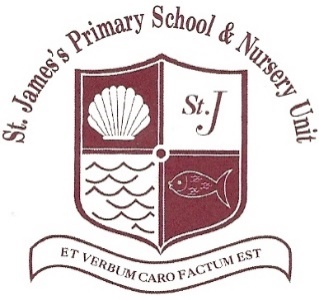                                                                                               25th August 2023Dear Parents/Guardians,The staff and I would like to welcome you to the beginning of this new school year.I hope that you have all had an enjoyable, fun Summer and that the children are getting ready to return.We have been busy preparing for our children’s return.Can I please remind you that most children return on Wednesday 30th August for a half day, finishing at 12:00 and no lunches are provided? A healthy snack should be provided.Thursday is also a 12:00 finish. Friday is a full day.Below is a list of the classes, teachers and starting dates.Please visit our website for updates, notices and photos of our school community.Some children may be anxious or worried about starting back. Please see the attached information for some strategies that may help.We are excited to see the children in this first term. Please share the poem below with your child(ren).I am very much looking forward to your support and co-operation this year.Yours sincerely, Breanda Clenaghan (acting Principal)ClassTeacher(s)Starting datesNurseryMrs Morrow/Miss Majorstaggered start- as notifiedNurseryMiss Cullenstaggered start- as notifiedYear 1Mrs Farrellstaggered start- as notifiedYear 1Miss Rooneystaggered start- as notifiedYear 2Mrs BerginWed. 30th AugustYear 3Mrs Donaghy & Miss CunninghamWed. 30th AugustLSC1Mrs Crossstaggered start- as notifiedYear 4Mr JonesWed. 30th AugustYear 5Mr Mc NameeWed. 30th AugustYear 5/6Miss TubridyWed. 30th AugustYear 7Mrs O NeillWed. 30th AugustYear7Mr FarrellWed. 30th AugustLSC2Mrs MagillWed. 30th August